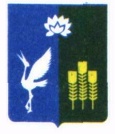 МУНИЦИПАЛЬНЫЙ КОМИТЕТЧкаловского сельского поселенияСпасского муниципального районаПриморского краяРЕШЕНИЕ «20» сентября 2017 года  	                  с. Чкаловское			                         № 97Об утверждении   Положения «О публичных слушаниях в Чкаловском сельском поселении» в новой редакции	Руководствуясь Федеральным законом от 06 октября 2003 года №131-ФЗ «Об общих принципах организации местного самоуправления в Российской Федерации», Федеральным Законом от 28 декабря 2016 года №494-ФЗ «О внесении изменений в отдельные законодательные акты Российской Федерации», Уставом Чкаловского сельского поселения муниципальный комитет Чкаловского сельского поселенияРЕШИЛ:Утвердить положение «О публичных слушаниях в Чкаловском сельском поселении» в новой редакции (Приложение 1).Признать утратившим силу решение муниципального комитета Чкаловского сельского поселения №7 от 11.08.2005 года «О публичных слушаниях»(в редакции решения от 15.03.2017 года №78).Настоящее решение вступает в силу с момента его официального опубликования.Опубликовать данное решение в средствах массовой информации Чкаловского сельского поселения в газете «Родные просторы» и на сайте Администрации Спасского муниципального района. Глава Чкаловского сельского поселения                                  _________ В.С. ИюПриложение №1к решению муниципального комитетаЧкаловского сельского поселенияот 20 сентября 2017 года №97Положение« О публичных слушаниях»Настоящее положение разработано в соответствии с Федеральным законом от 06.08.2003г. № 131-ФЗ «Об общих принципах организации местного самоуправления в Российской Федерации», Федеральным Законом от 28 декабря 2016 года №494-ФЗ «О внесении изменений в отдельные законодательные акты Российской Федерации», Уставом Чкаловского сельского поселения и определяет порядок организации и проведения публичных слушаний.Статья 1. Публичные слушанияПубличные слушания- это форма реализации прав населения Чкаловского сельского поселения на участие в процессе принятия органами местного самоуправления решений посредством проведения собраний для публичного обсуждения проектов нормативных правовых актов Чкаловского сельского поселения и других общественно значимых вопросов.Статья 2. Цели публичных слушанийПубличные слушания проводятся в целях:информация общественности и органов местного самоуправления о фактах и существующих мнениях по обсуждаемой проблеме;выявление общественного мнения по теме и вопросам, выносимым на публичные слушания;осуществления связи (диалога) органов местного самоуправления с общественностью Чкаловского сельского поселения;подготовки предложений и рекомендаций по обсуждаемой проблеме;оказания влияния общественности на принятие органами местного самоуправления решений.Статья 3. Вопросы выносимые на публичные слушания1.Публичные слушания проводятся по вопросам местного значения, их решения для органов местного самоуправления носят рекомендательный характер.2. На публичные слушания в обязательном порядке выносятся:1) проект Устава Чкаловского сельского поселения, а также проект решения муниципального комитета Чкаловского сельского поселения о внесении изменений и дополнений в Устав Чкаловского сельского поселения, кроме случаев когда в Устав вносятся изменения в форме точного воспроизведения положений Конституции Российской Федерации, федеральных законов, Устава или законов Приморского края в целях приведения данного Устава в соответствие с этими нормативными правовыми актами;2) проект местного бюджета и отчеты о его выполнении;3) проекты планов и программ развития Чкаловского сельского поселения, проекты правил землепользования и застройки, проекты планировки территорий и проекты межевания территорий, а также вопросы предоставления разрешений на условно разрешенный вид использования земельных участков и объектов капитального строительства, вопросы отклонения от предельных параметров разрешенного строительства, реконструкции объектов капитального строительства;4)  вопросы преобразования Чкаловского сельского поселения.Статья 4. Инициаторы публичных слушанийИнициаторами публичных слушаний могут являться:-население,-депутаты муниципального комитета Чкаловского сельского поселения,-группы депутатов муниципального комитета Чкаловского сельского поселения,-глава Чкаловского сельского поселения.2. Предложение населения о проведении публичных слушаний может исходить от инициативной группы жителей Чкаловского сельского поселения численностью не менее 10 человекСтатья 5. Назначение публичных слушаний1.Решение о назначении публичных слушаний принимается муниципальным комитетом Чкаловского сельского поселения в порядке, предусмотренном регламентом муниципального комитета Чкаловского сельского поселения.2.В решении о назначении публичных слушаний в обязательном порядке должны быть указаны:1) тема публичных слушаний;2) инициатор (инициаторы) проведения публичных слушаний;3) дата проведения публичных слушаний (не позднее 30 дней со дня принятия решения об их назначении);4) состав комиссии по подготовке публичных слушаний;5) дата первого заседания комиссии по проведению публичных слушаний (не позднее 10 дней с момента принятия решения );6) адрес местонахождения названной комиссии.3. Решение о назначении публичных слушаний подлежит обязательному опубликованию.4. При отклонении инициативы о проведении публичных слушаний ее инициаторы извещаются об этом в трехдневный срок со дня принятия такого решения.5. Публичные слушания по вопросам указанным, в п.2 ст. 3, инициируются и назначаются муниципальным комитетом Чкаловского сельского поселения.Сроки назначения таких слушаний определяются требованиями настоящего Положения в соответствии с регламентом муниципального комитета Чкаловского сельского поселения.Статья 6. Комиссия по проведению публичных слушаний1. Подготовку и проведение публичных слушаний осуществляет комиссия по проведению публичных слушаний (далее- комиссия)2. Комиссия назначается муниципальным комитетом Чкаловского сельского поселения в количестве 3-15 человек с учетом предложений инициаторов.3. В состав комиссии в обязательном порядке включаются представители муниципального комитета,  администрации Чкаловского сельского поселения, инициаторов публичных слушаний.4. Комиссия созывается не позднее чем на 10 день после принятия решения о назначении публичных слушаний и на первом заседании избирает из своего состава председателя, который организует ее работу.5. Председатель комиссии избирается открытым голосованием на первом заседании из числа членов комиссии.6. Комиссия:1)   организует при проведении публичных слушаний исполнение настоящего положения;2)   не позднее чем за 20 дней публикует в средствах массовой информации материалы, предоставленные инициаторами публичных слушаний. При рассмотрении на публичных слушаниях проекта нормативного правового акта его полный текст также публикуется для ознакомления (в случае невозможности опубликования материалов, выносимых на публичные слушания, они доводятся до населения путем обнародования);3)   не позднее чем за 10 дней до публичных слушаний публикует информацию о проведении публичных слушаний ( время, дата, место проведения, тема);4)   определяет перечень должностных лиц, специалистов, выступающих с основным докладом, составляет списки участников;5)   организует прием заявок для участия в публичных слушаниях;6)   проводит в случае необходимости консультации с инициаторами публичных слушаний и иными заинтересованными лицами;7)   обобщает предложения по вопросу, выносимому на публичные слушания;8)   подготавливает итоговый документ;9)   осуществляет регистрацию участников, обеспечивает их проектом итогового документа, а также обеспечивает протоколирование мероприятия;10)   осуществляет иные полномочия, предусмотренные настоящим Положением.7. Комиссия в рамках своей компетенции взаимодействует с органами и должностными лицами местного самоуправления, общественными объединениями (территориальным общественным самоуправлением), средствами массовой информации.Статья 7. Проведение публичных слушаний1. Председательствующим на публичных слушаниях является председатель комиссии по подготовке публичных слушаний, а в случае его отсутствия – по поручению комиссии один из ее членов.2. Публичные слушания открываются председательствующим, который кратко информирует о сущности обсуждаемого вопроса, порядке слушаний и составе участников. Председательствующий ведет слушания и следит за порядком обсуждения вопросов.3. Председательствующий в порядке очередности предоставляет слово для выступления участникам слушаний и приглашенным лицам. Все приглашенные лица выступают только с разрешения председательствующего.После выступления указанных лиц следуют вопросы и ответы на них.4. Для выступления на слушаниях отводится на:1)       выступление председательствующего – до 5 минут;2)       доклад, содоклад – до 15 минут;3)       выступления в прениях – до 5 минут.5. Продолжительность публичных слушаний по времени не регламентируется и устанавливается в каждом конкретном случае в зависимости от обсуждаемого вопроса.Статья 8. Итоговые документы1. итоговые документы публичных слушаний принимаются путем открытого голосования простым большинством голосов присутствующих участников публичных слушаний.2. По результатам публичных слушаний могут быть приняты:1) рекомендации органам местного самоуправления, органам государственной власти, предприятиям, учреждениям и организациям муниципального образования;2) резолюции публичных слушаний, включающие все представленные на публичных слушаниях точки зрения и материалы по теме публичных слушаний;3)             обращения к жителям Чкаловского сельского поселения.3. Публичные слушания протоколируются. Протокол подписывается председательствующим на слушаниях.4. Итоговые документы, принятые на публичных слушаниях, публикуются в средствах массовой информации.5. Итоговые документы публичного слушания в 10-дневный срок рассматриваются муниципальным комитетом Чкаловского сельского поселения.